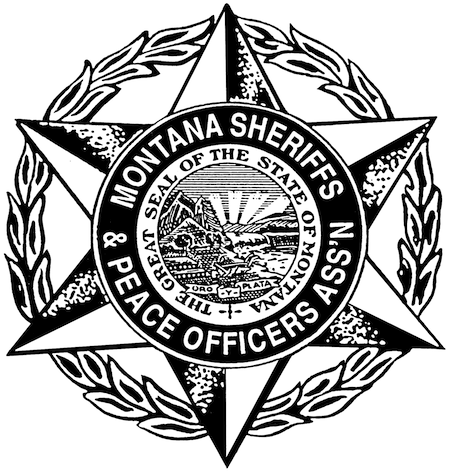 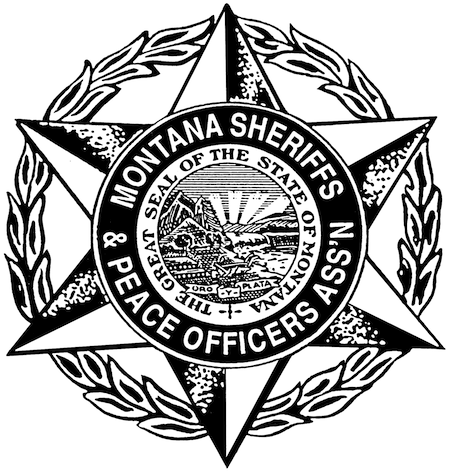 -- Draft Agenda – POST Credit PendingAll training open to law enforcement and detention officersTuesday, June 19, 2018  –  Detention Focused Training, MSPOA Board Meeting, Opening Ceremony0700			Breakfast on your own0700 – 0800		Registration0800 – 1200		Legal and Liability Issues in Montana’s Detention Facilities4 POST Credits		Presented by Kevin Gillen, Chief Civil Litigator, Yellowstone County Attorney’s Office1200 – 1300		Lunch			Provided for all Registrants1300 – 1700		Legal and Liability Issues in Montana’s Detention Facilities, continued4 POST Credits		Presented by Kevin Gillen, Chief Civil Litigator, Yellowstone County Attorney’s Office1600 – 1800		MSPOA Board Meeting1815 – 2000		Opening Ceremony. Vendor Showcase in the Exhibit Hall. Appetizers & Cash Bar.Wednesday, June 20, 2018  –  General Training, Exhibit Hall, Operation LifeSaver BBQ, Golf Calcutta0700			Breakfast on your own0700 – 0800		Registration0800 – 1130		Performance Under Extreme Stress: Implications for Training & Investigations3.5 POST Credits		Presented by Alexis Artwohl, Ph.D.1200 – 1300		Lunch			Provided for all Registrants1300 – 1700		Performance Under Extreme Stress: Implications for Training & Investigations4 POST Credits		Presented by Alexis Artwohl, Ph.D.1800 – 2000		Operation LifeSaver BBQ2030 – 2230		Golf CalcuttaThursday, June 21, 2018  –  General Training, Golf/Bowling, Annual Banquet0700			Breakfast on your own0700 – 0800		Registration0800 – 0945		DNA Evidence1.75 POST Credits	Presented by Joseph Pasternak, DNA Supervisor, MT Crime Lab1000 – 1145		Stress Management ~ The Great Falls PD Model4 POST Credits		Presented by Sgt. Rob Beall and Sgt. Rich Labard1145			Box Lunch			Provided for all Registrants1230 – 1700		MSPOA Golf and Bowling Tournaments1800 – 1900		No Host Cocktail Reception1900 – 2100		Annual Awards BanquetFriday, June 22, 2018  –  Annual Business Meeting, Gun Give Away, MSPOA 30-Gun Raffle0700			Breakfast on your own0800 – 1200		MSPOA Annual Business Meeting			Presentations from Local, State and Federal PartnersGun Give Away and Annual 30-Gun Raffle1200			Adjourn